ОТДЕЛЕНИЕ ПЕНСИОННОГО ФОНДА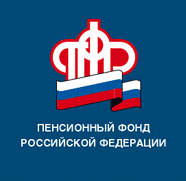 РОССИЙСКОЙ ФЕДЕРАЦИИПО РЕСПУБЛИКЕ БАШКОРТОСТАН		01.04.2021ПРЕСС-РЕЛИЗ Башкортостан: о ходе приема и обработки данных по заработной плате работников бюджетных учреждений Первого апреля управляющий Отделением Пенсионного фонда по Республике Башкортостан Фоат Хантимеров выступил на видеоконференции, проведенной  Правительством Республики Башкортостан. В совещании, в котором участвовали администрации муниципальных районов и городов, рассматривались актуальные вопросы представления государственными и муниципальными учреждениями сведений о заработной плате работников за 2020 год в Пенсионный фонд Российской Федерации. Управляющий Отделением проинформировал участников о ходе приема и обработки  данных по заработной плате. Сбор информации о заработной плате работников государственных и муниципальных учреждений за 2020 год проводится Пенсионным фондом по поручению Президента Российской Федерации от 8 марта 2021г. №Пр-366.  Сведения представляют все федеральные, региональные, муниципальные казенные, бюджетные и автономные учреждения, независимо от вида экономической деятельности.Разработчики специализированных программ выпустили обновления, позволяющие сформировать необходимую информацию в соответствующем формате. Работодателю необходимо обновить программное обеспечение, заполнить необходимую информацию, сформировать файл, проверить его модулем проверки и направить в Пенсионный фонд посредством неформализованного документооборота, указав в теме сообщения "Информация о заработной плате". При отсутствии программного обеспечения, скачать Программное средство для подготовки информации и модуль проверки можно с сайта ПФР  https://pfr.gov.ru/info/af/fsiozp. Программное средство позволяет сформировать необходимую информацию и выгрузить данные в установленном формате для направления в ПФР, а также загрузить уже сформированные файлы с целью их корректировки.На сегодняшний день информацию в Пенсионный фонд представили более 200 работодателей республики. Пресс-служба ОПФР по РБ